Échanges d'écrivains, d’auteurs de bandedessinée et d’auteurs-illustrateursJeunesse entre le Québec et la FédérationWallonie-BruxellesDésireux de participer activement aux relations culturelles entre le Québec etla Belgique francophone et de favoriser le développement de la carrièreinternationale des écrivains, des auteurs-illustrateurs et des auteurs de bandedessinée en encourageant les programmes d'échanges avec l'étranger, laFédération Wallonie-Bruxelles et Wallonie-Bruxelles International (WBI) ont concluune entente de réciprocité de résidences avec le Conseil des arts et deslettres du Québec (CALQ).Ce partenariat contribue à dynamiser les liens déjà fructueux qui existentdepuis longtemps entre les milieux de la littérature et de la bande dessinée,québécois et belges.L'entente permet aux écrivains, aux auteurs-illustrateurs et aux auteurs debande dessinée de réaliser chaque année une résidence de deux moisau Québec et en Belgique, et de profiter ainsi des nombreuses possibilitésd'établir des relations professionnelles à Montréal, Québec et Bruxelles.Découvrez ci-après les informations pratiques et les modalités decandidature.Domaines concernésLittérature, littérature jeunesse et bande dessinée.Candidats visésÉcrivains, auteurs-illustrateurs et auteurs de bande dessinée qui comptent au moins deux ans de pratique artistique, qui sont belges ou résident sur le territoire belge.Le séjour au QuébecLa durée du séjour pris en charge est de deux mois (possibilité éventuelle d’une durée de 1,5 mois).Les lieux de résidence° L’écrivain ou l’auteur-illustrateur sélectionné sera accueilli à Montréal par leCALQ, en collaboration avec l'Union des écrivaines et écrivains québécois.Période : mars, avril 2020° L’auteur de bande dessinée sera accueilli dans la ville de Québec, en collaboration avec le Festival de la bande dessinée francophone de Québec.Période : avril (festival) et mai 2020La bourse de résidenceLes partenaires au Québec assurent les frais de la résidence (logement).Une bourse est accordée par la Fédération Wallonie-Bruxelles à titre decontribution aux frais du séjour. Son montant est fixé à 3.500 € pour les deux mois (montant adapté au prorata de la durée du séjour). Les frais d’avion entre Bruxelles et le Québec sont pris en charge par WBI.--------Modalités de candidatureLa candidature devra1° faire état des motivations du candidat,2° donner un aperçu significatif du projet de création dans le domainelittéraire (littérature générale, littérature de jeunesse ou bande dessinée),3° démontrer la pertinence du parcours artistique ou du projet avec lelieu de résidence,4° être accompagnée des documents d’identification suivants : formulaire de candidature, CV orienté activités artistiques, attestation de compte bancaire.Date limite d’envoi des candidatures : 13 septembre 2019 (cachet de la poste faisant foi)Les dossiers de candidature accompagnés du formulaire de candidature seront adressés au format papier en 1 exemplaire àMinistère de la Fédération Wallonie-BruxellesNadine Vanwelkenhuyzen, Directrice générale adjointe du Service général des Lettres et du Livrebureau 1A020Bd Léopold II 44 1080 BRUXELLESET au format numérique aux deux adresses : Nausicaa.dewez@cfwb.be et Bruno.merckx@cfwb.be Informations complémentaires :Nausicaa.dewez@cfwb.be (littérature générale)Bruno.merckx@cfwb.be (BD et littérature de jeunesse)Précédent.e.s lauréat.e.s :Résidences 2019 : Littérature générale et de jeunesse : Aïko SolovkineBande dessinée : Marc-Renier WarnautsRésidences 2018 : Littérature générale et de jeunesse : Alain DantinneBande dessinée : Mathieu BurniatRésidences 2017 : Littérature générale et de jeunesse : Edgar KosmaBande dessinée : Romain RenardRésidences 2016 : Littérature générale et de jeunesse : Nora GaspardBande dessinée : Didier SwysenRésidences 2015 : Littérature générale et de jeunesse : André BorbéBande dessinée : Jean-Luc Cornette-----------Cet échange est une collaboration entre° L’Administration générale de la Culture du Ministère de la Fédération Wallonie-Bruxelles,° Wallonie-Bruxelles International,° Le Conseil des Arts et des Lettres du Québec.Les partenaires : la Maison Internationale des Littératures Passa Porta, l'Union des écrivaines et écrivains québécois, le Festivalde la bande dessinée francophone de Québec (avril), la Maison de la Littérature de jeunesse « le Wolf » et l’Espace des littératures illustrées.En savoir plus sur les partenaires:au QuébecUnion des écrivaines et écrivains québécois: www.uneq.qc.caConseil des arts et des lettres du Québec : www.calq.gouv.qc.ca/ Festival de la bande dessinée de Québec: quebecbd.comen Wallonie et à BruxellesMaison internationale des littératures  Passa Porta www.passaporta.beLe WOLF, Maison de la littérature jeunesse: www.lewolf.beEspace des littératures illustrées : www.facebook.com/ASBLELI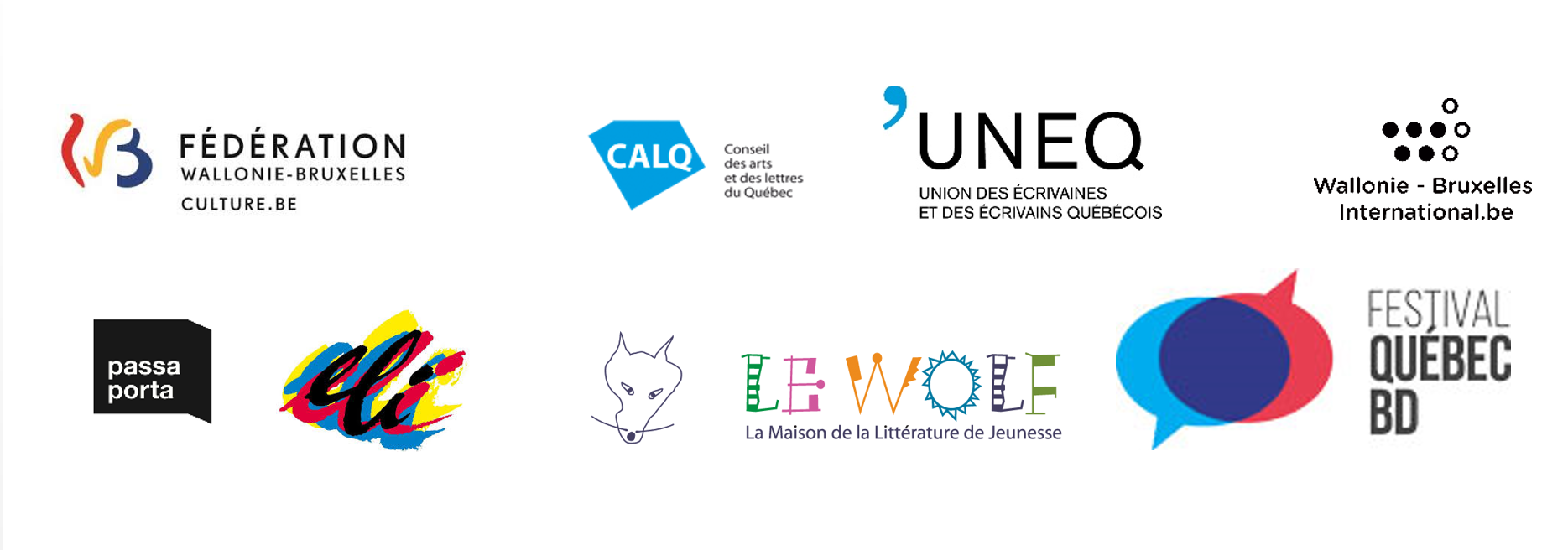 Échanges d'écrivains, d’auteurs de bande dessinée et d’auteurs-illustrateurs entre le Québec et la Fédération Wallonie-BruxellesFormulaire de candidatureIdentitéNOM et Prénom : ……………………………………………………………………………………..Adresse : ………………………………………………………………………n°………..  Bte………                  CP : ………………..               Localité : ………………………………………………Pays : ……………………………………………………………………………………….Téléphone : ……………………………………………………………………………………………Courriel : ……………………………………………………………………………………………………..J’accepte que la communication relative à cette candidature se déroule par courriel :  A Oui A  Non ProjetNature du projet pour lequel la résidence est demandée :  A Littérature générale A Littérature jeunesse A Bande dessinéeTitre du projet : …………………………………………………………………………………………..Les candidat-e-s joindront en annexe un descriptif de leur projet (objectifs, méthode de travail), qui mentionnera également leur motivation et les liens du projet avec le lieu de résidence.Parcours artistiqueLes candidat-e-s joindront en annexe un CV artistique détaillé et, éventuellement, des extraits pertinents de leurs publications et/ou un dossier de presse.Date et signature : Annexes au formulaireDocuments obligatoires :  A CV artistique A Motivation et description du projet A Attestation de compte bancaireDocuments facultatifs :  A  Extrait(s) d’œuvre  A  Livre(s) publié(s) A  Dossier de presse A  Autre (précisez) : …………………………………………………………………………………